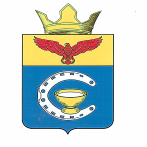 ВОЛГОГРАДСКАЯ ОБЛАСТЬПАЛЛАСОВСКИЙ МУНИЦИПАЛЬНЫЙ РАЙОНАДМИНИСТРАЦИЯ САВИНСКОГО СЕЛЬСКОГО ПОСЕЛЕНИЯП О С Т А Н О В Л Е Н И Ес.Савинка    «13» июля  2016 года                                                                            № 88                                                      С целью приведения законодательства Савинского сельского поселения в соответствии с действующим законодательством Российской Федерации, руководствуясь статьей 7 Федерального закона от 06 октября 2003 года № 131-ФЗ «Об общих принципах организации местного самоуправления в Российской Федерации», Администрация Савинского сельского поселенияПОСТАНОВЛЯЕТ:        1. Внести изменения и дополнения в Постановление Администрации Савинского сельского поселения № 91 от 09 ноября 2011г. Об утверждении административного регламента исполнения муниципальной услуги «Прием заявлений, документов, а также постановка граждан на учет в качестве нуждающихся в жилых помещениях» (в редакции постановлений от 07.06.2012г. № 84., от 21.06.2012г. № 89., от 21.01.2014г. № 4., от 14.03.2014г. №21, от 24.12.2015г. №177, от 08.04.2016 г. №62,) - (далее - постановление).      1.1. Пункт 1.2.1. Регламента изложить в следующей редакции:  «1.2.1) Муниципальная услуга предоставляется гражданам Российской Федерации, постоянно проживающим на территории Савинского сельского поселения Палласовского муниципального района Волгоградской области которые:1)	не являются нанимателями жилых помещений по договорам
социального найма, договорам найма жилых помещений жилищного фонда
социального использования или членами семьи нанимателя жилого помещения
по договору социального найма, договору найма жилого помещения жилищного
фонда социального использования либо собственниками жилых помещений или
членами семьи собственника жилого помещения;2)	являются нанимателями жилых помещений по договорам
социального найма, договорам найма жилых помещений жилищного фонда
социального использования или членами семьи нанимателя жилого помещения
по договору социального найма, договору найма жилого помещения жилищного
фонда социального использования либо собственниками жилых помещений или
членами семьи собственника жилого помещения и обеспеченные общей
площадью жилого помещения на одного члена семьи менее учетной нормы;3)	проживают в помещении, не отвечающем установленным для жилых
помещений требованиям;4) являются нанимателями жилых помещений по договорам социального найма, договорам найма жилых помещений жилищного фонда социального использования, членами семьи нанимателя жилого помещения по договору социального найма, договору найма жилого помещения жилищного фонда социального использования или собственниками жилых помещений, членами семьи собственника жилого помещения, проживающими в квартире, занятой несколькими семьями, если в составе семьи имеется больной, страдающий тяжелой формой хронического заболевания, при которой совместное проживание с ним в одной квартире невозможно, и не имеющими иного жилого помещения, занимаемого по договору социального найма, договору найма жилого помещения жилищного фонда социального использования или принадлежащего на праве собственности. Перечень соответствующих заболеваний устанавливается уполномоченным Правительством Российской Федерации федеральным органом исполнительной власти».    1.2. Пункт 2.6.1. Регламента изложить в следующей редакции:          «2.6.1 Для предоставления муниципальной услуги Администрацией гражданин или законный представитель, или представитель по доверенности от его имени предоставляет в Администрацию заявление о принятии граждан на учет в качестве нуждающихся в жилых помещениях по форме согласно приложению № 1 к настоящему Административному регламенту и подлинники вместе с их копиями следующих документов:        1) копии своего паспорта и паспортов членов семьи или иных документов, удостоверяющих личность, с отметкой о регистрации по месту жительства, в случае отсутствия паспорта либо отсутствия в паспорте отметки о регистрации по месту жительства - свидетельство о регистрации по месту жительства, выданное соответствующим органом регистрационного учета; вступивший в законную силу судебный акт об установлении факта проживания на территории муниципального образования Волгоградской области;       2) документы, подтверждающие родственные отношения заявителя и членов его семьи (копии свидетельств о рождении детей, включая совершеннолетних, свидетельств о заключении (расторжении) брака, другие);       3) копию домовой книги (выписку из домовой книги) в случае регистрации по месту жительства в индивидуальном жилом доме;       4) письменное согласие гражданина и членов его семьи на обработку персональных данных;       5) гражданин, являющийся собственником жилого помещения либо членом семьи собственника жилого помещения, - копию правоустанавливающего документа, подтверждающего право собственности, возникшее до вступления в силу Федерального закона от 21 июля 1997 г. № 122-ФЗ "О государственной регистрации прав на недвижимое имущество и сделок с ним", в случае, если право собственности на объект недвижимости не зарегистрировано в Федеральной службе государственной регистрации, кадастра и картографии;      6) малоимущие граждане - заключение о признании гражданина и членов его семьи малоимущими;      7) при наличии в составе семьи гражданина больного, страдающего тяжелой формой хронического заболевания, при которой совместное проживание с ним в одной квартире невозможно, - документ, выданный медицинским учреждением, с указанием кода заболевания, включенного в Перечень, устанавливаемый Правительством Российской Федерации, по Международной статистической классификации болезней и проблем, связанных со здоровьем (МКБ-10);      8) в случае обращения с заявлением о принятии на учет в орган местного самоуправления по месту нахождения организации, с которой гражданин состоит в трудовых отношениях, - заверенную в установленном порядке копию трудовой книжки;9) граждане, относящиеся к иным категориям, определенным федеральным законом, указом Президента Российской Федерации или законом Волгоградской области, - документы, подтверждающие их право на обеспечение жилым помещением за счет средств федерального или областного бюджета;    10) в случае подписания заявления о принятии на учет опекуном (попечителем), действующим от имени недееспособного либо несовершеннолетнего гражданина, в отношении которого установлена опека (попечительство), - решение органа опеки и попечительства о назначении опекуна (попечителя).    11) гражданин, являющийся нанимателем жилого помещения по договору найма жилого помещения частного жилищного фонда социального использования или членом семьи нанимателя жилого помещения по договору найма жилого помещения частного жилищного фонда социального использования, - копию договора найма жилого помещения жилищного фонда социального использования.     Администрация, самостоятельно запрашивает в порядке межведомственного информационного взаимодействия документы (их копии или содержащиеся в них сведения) необходимые для принятия гражданина на учет, в органах государственной власти, органах местного самоуправления и подведомственных государственным органам или органам местного самоуправления организациях, в распоряжении которых находятся указанные документы (их копии или содержащиеся в них сведения), в соответствии с нормативными правовыми актами Российской Федерации, нормативными правовыми актами субъектов Российской Федерации, муниципальными правовыми актами, необходимые для принятия гражданина на учет, если такие документы не были представлены заявителем по собственной инициативе, а именно:        1) сведения федерального органа исполнительной власти, осуществляющего государственную регистрацию прав на недвижимое имущество и сделок с ним, содержащиеся в Едином государственном реестре прав на недвижимое имущество и сделок с ним;2) сведения (документы) организаций (органов) по государственному техническому учету и (или) технической инвентаризации объектов капитального строительства о жилых помещениях, занимаемых гражданином и (или) членами его семьи, если право собственности на них возникло до вступления в силу Федерального закона "О государственной регистрации прав на недвижимое имущество и сделок с ним" и (или) на момент обращения гражданина с заявлением о принятии на учет об указанных помещениях отсутствовали сведения федерального органа исполнительной власти, осуществляющего государственную регистрацию прав на недвижимое имущество и сделок с ним, в Едином государственном реестре прав на недвижимое имущество и сделок с ним;3) копию договора социального найма или иной документ, на основании которого может быть установлен факт проживания в жилом помещении на условиях договора социального найма (ордер, копия финансового лицевого счета и другие), - для гражданина, являющегося нанимателем жилого помещения по договору социального найма или членом семьи нанимателя жилого помещения по договору социального найма;      4) сведения о составе семьи, в том числе с места жительства каждого члена семьи, не зарегистрированного по адресу заявителя (с указанием фамилии, имени, отчества, степени родства, возраста);      5) решение уполномоченного органа о признании жилого дома (жилого помещения) непригодным для проживания - в случае принятия на учет гражданина, проживающего в жилом помещении, признанном непригодным для проживания.Администрация Савинского сельского поселения не вправе требовать от заявителя: - представления документов и информации или осуществления действий, представление или осуществление которых не предусмотрено нормативными правовыми актами, регулирующими отношения, возникающие в связи с предоставлением муниципальных услуг;- предоставления документов и информации, которые находятся в распоряжении Администрации Савинского сельского поселения, и иных органов местного самоуправления и организаций в соответствии с нормативными правовыми актами Российской Федерации, нормативными правовыми актами Волгоградской области и муниципальными правовыми актами.         6) копию договора найма жилого помещения жилищного фонда социального использования - для гражданина, являющегося нанимателем жилого помещения по договору найма жилого помещения муниципального жилищного фонда социального использования или членом семьи нанимателя жилого помещения по договору найма жилого помещения муниципального жилищного фонда социального использования;7) копию технического паспорта жилого помещения, если указанное помещение не было поставлено на кадастровый учет».        2. Контроль за исполнением настоящего Постановления оставляю за собой.  3. Настоящее Постановление вступает в силу с момента официального опубликования (обнародования). Глава Савинского                                                                     А.А. Перченкосельского поселения                                                      Рег:  88/2016О внесении изменений и дополнений в Постановление № 91 от 09 ноября 2011г. Об утверждении административного регламента исполнения муниципальной услуги «Прием заявлений, документов, а также постановка граждан на учет в качестве нуждающихся в жилых помещениях» (в редакции постановлений от 07.06.2012г. № 84., от 21.06.2012г. № 89., от 21.01.2014г. № 4., от 14.03.2014г. №21, от 24.12.2015г. №177, от 08.04.2016 г. №62 )